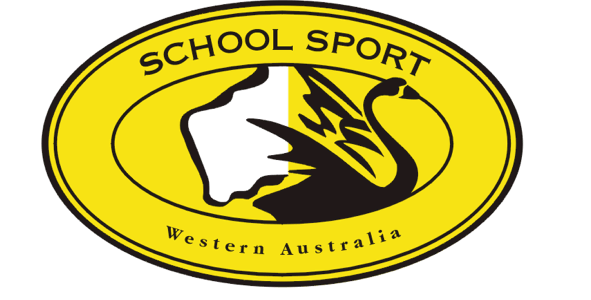 2024 Champion Schools Secondary TournamentFriday 30th August 2024Conditions of EntryMajor Sponsors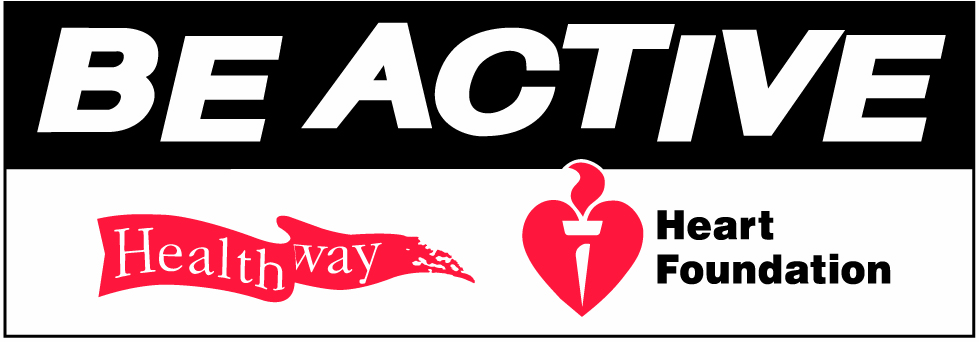 Contents1.	DATESThe tournament will aim to commence at 9.00am and conclude by 2:30pm. Times may vary depending on number of entriesThe Nominations close 16th August 2023.The cross over finals will be played at the same venue on Monday 2nd September 2024. This is subject to change, pending the availability of teams. The Nomination Fee is approximately $100 per team. School Sport WA will invoice schools. 2.	VENUEThe venue for this tournament will be:George Burnett Park,Manning Road, KarawaraAll games for the event will be played at this venue.3.	TEAM ELIGIBILITYTeams eligible to participate in the 2024 Champion Schools Secondary Tournament are representatives of a School.As it is the Champion Schools tournament, students of all year groups are eligible to play however, they must be currently enrolled at that school.Schools may enter more than 1 team per division (e.g. 2 x Boys Teams, 2 x Girls Teams) however, players can only play for one team. 4.	LATE ENTRIESLate entries may be accepted at the convenience of the competition i.e. to replace a bye or withdrawn team. 5.  	LATE WITHDRAWALSTeams that withdraw from the competition with less than a week notice or fail to show up on the day will still be charged the nomination fee.6.	TOURNAMENT CONTROLThe Tournament Director (School Sport WA Representative) with consultation to the Tournament Committee (Touchfootball Western Australia) will be in charge of all matters. Decisions regarding situations not covered by these conditions will be made by the Tournament Director in the interests of conducting a fair competition.If a dispute occurs through misinterpretation of the conditions of entry the Tournament Director will make a ruling. A compulsory Team Manager Meeting will be held at 9:05am on Friday 30th August 2024 at the grounds. All the latest instructions including fixtures and information regarding the event will be released at this time. 7.	COMPETITION POINTSFor all Round Robin games, competition points will be awarded on the results detailed on the signed referee scorecard. The following points will be awarded:Win	=	Three (3) pointsDraw	=	Two (2) pointsLoss	=	One (1) pointForfeit	=	Zero (0) points and 0-9 score to be recorded against the offending team8.	UNIFORMSAll teams are required to:Wear identical shirts.No player may be wearing the same number as a team mateInclude numbers only on shirts, if schools do not have numbers with shirts they will have to let Tournament Staff know when nominating and wear bibs with numbers. Use Approved touch shoes as per TFA rules Referees will exclude a player from the field of play if they do not conform to these conditions and their decision is final. 9.	COACH / PLAYER/ REFEREE/ OFFICIALS COMMUNICATIONAnyone can communicate with the referees during the course of the game. However, only the captain can enquire about a decision and this must be done without delaying the game.Should either the Captain or Coach wish to make an enquiry to the referee(s) after the match, they should give the referee(s) sufficient opportunity to complete their own post match duties, (e.g. debriefing from the referee coach).  All enquiries should be made respectfully.Tournament officials may approach a manager, player or coach during or after a game to request compliance to the rules. Failure to comply with their instructions will result in a penalty at the discretion of the Tournament Director.10.	PROTEST / DISPUTES Protests and dispute matters will be heard and determined by the Tournament Director. If you have a dispute with the outcome of the game, please do not sign the scorecard and report the incident/problem to the Tournament Director. Once the respective coaches of each team have signed the scorecard, the result is final. 11.	DISCIPLINEIt is the responsibility of each coach to ensure that players and support staff behave themselves on and off the field during the competition. Any reports to the contrary, which are proven to be correct, may result in the player/school being disqualified from the competition and further disciplinary action may be taken. The tournament director’s decision will be final for any disciplinary action.12.	SUSPENSIONSAny player sent from the field for the remainder of the game will receive an automatic two (2) match suspension unless the Tournament Director considers further action.Any player who is given a "period of time" more than once in any one (1) game, will also receive an automatic two (2) match suspension.Any player who receives three (3) “periods of time” over the competition will receive an automatic two (2) match suspension unless the Tournament Director considers further action. “Periods of time” will be recorded on the referee scorecard.A two (2) match suspension is to be served for the following two (2) games in which the team actually plays. Byes do not count as a game played. A team that wins by a forfeit will count, however a team losing by forfeit, will not. 13.	GAME DELAYS AND FORFEITSGames must start on time. Teams must be in attendance at their playing fields five (5) minutes prior to commencement of their match.A team not in attendance at the commencement of their game time will receive a maximum of five (5) minutes from the commencement (or recommencement) of the game siren/whistle to position the team on the field and be ready to commence play.The offending team will be penalised one touchdown after the first minute and one touchdown every 30 seconds thereafter, up to five (5) minutes, and the time will be kept by Referee of that game.If the offending team is not in attendance and ready to play after the five (5) minutes has expired the game will be deemed a forfeit and the non-offending team will be awarded a 9 - 0 win and three (3) competition points. The offending team will receive a score of 0 - 9 and no competition points.Note:  Forfeits for any reason negates the forfeiting team’s rights to participate further in the tournament.14.	MATCH RESCHEDULEIf, due to any other extraordinary circumstances, a game cannot be completed to full time the game may be rescheduled as soon as possible at a time and on a ground arranged by the Tournament Director, in consultation with both schools. In the event the game cannot be rescheduled the result will be whatever the score card reflects. If the game has not commenced than the overall result will be a draw. 15.	GAME RESULTSThe game referees will complete a Referee Score Card at the completion of play and ask the captains or coach/manager from both teams to sign the card. 16.	RULESAll rules that apply to this tournament are in accordance with the TFA 7th Edition Rule Book. (Copies of the 7th edition rulebooks are available from Touchfootball Western Australia or online at www.austouch.com.au).17.	TROPHIESThe presentations will be held following the Grand Finals on the day.18.	DRAW FORMULATIONA round robin formula will be used prior to any elimination finals.19.	DURATION OF GAMESTeams will play 1x 18 minute game with no halftime.  Teams in the quarterfinals will also play one 18 minute game. Teams in the semi-finals and grand finals will play two 15 minute halves with a 3 minute half time. In the event of a draw in the Final Series, the Drop Off system will be used to decide the winner.The Tournament Committee may change the duration of games at any time due to unforeseen circumstances i.e. extreme weather.Please note: the semi-finals of the SOR and NOR tournaments will be played on the same day as their scheduled competition. The winner of those semi-finals will then play in a cross-over final to be played on Monday 29th August at the same venue. At the conclusion of the cross over finals the winner of the Champion Schools Tournament will be announced. 20.	DETERMINING POSITION FOR FINAL PLACINGS Positions for the Final Series will be determined as follows:1.	Highest on table - if equal2.	Percentages - if equal3.	More touchdowns “for” – if equal4.	Result of Round game - if draw5.	Drop off procedureNOTE: Please note that finals formats may differ from tournament to tournament and therefore the above finals fixtures may not apply. An updated finals format will be given prior to each tournament from the Sports Coordinator. PERCENTAGESThe percentage system is calculated by dividing Touchdowns ‘for’ by Touchdowns ‘against’ and multiplying by 100. For example:Team A	= 50 touchdowns for, 10 touchdowns against = 500%Team B	= 60 touchdowns for, 20 touchdowns against = 300%Team A would obtain the higher position.RESULT OF ROUNDSIf all is equal, then the result of the preliminary game between the two shall determine the higher position.DROP OFF PROCEDUREIf the above systems are unable to decide the outcome of final rankings for the finals then the DROP OFF will be used (See TFA Playing Rules 7th Edition, Rule 4.8). If any games in the Play-Offs, Quarter Finals, Semi Finals and Finals conclude in a draw, the Drop Off system will also be used.21.	FINAL SERIESThe final standings of teams after the conclusion of the round games shall determine which teams contest the next round of competition (as per fixtures). 22.	MEDICALA Sports Trainer will be available on the day of the competition. The Sports Trainers are to provide first aid injury management as a first priority.23. 	BLOOD BINAny player with a bleeding cut or abrasion is to leave the field immediately and have the cut or abrasion cleaned and covered. At this time any blood stained clothing must also be either cleaned or replaced.24. 	MARQUEE AREASchools are responsible for the supply & placement of their own tents or shade area, we ask however that these marquees are set up on the banks on either side of the club house.25.	FOODParticipants are allowed to bring their own food to the grounds but must place all rubbish in the bins provided.  There may be a canteen open from 11.00 - 2.00pm, however more details will be given closer to the event. 26.	VANDALISMVandalism will not be tolerated before, during or after the event. Any person found vandalising property will be reported to the authorities, they will be required to pay for damages.27.	PHOTOGRAPHYAt the end of the tournament Touchfootball WA will be writing an article to put up on their website, www.touchfootballwa.com.au and a representative will be taking some action and team shots throughout the day.  If any teacher or parent does not wish for their student or child to be photographed, please let the Tournament Director know at the manager’s meeting.28.	TOILETSSchool Staff will be responsible for monitoring the toilets for a period of half an hour throughout the day. This will involve checking the state of the toilets and keeping the area inside the club house free of students. Please refer to the schedule which will be handed out at the managers meeting for your allocated time.29. 	CHANGES TO CONDITIONS OF ENTRYSSWA reserve the right to change the conditions of entry at any time in the lead up to or during the tournament, with these changes available from the SSWA website.Section NumberHeadingPage1Dates32Venues33Team Eligibility34Late Entries35Late Withdrawals6Tournament Control37Competition Points38Uniforms39Coach/ Player/ Referee/ Officials Communication310Protests/ Disputes411Discipline412Suspensions413Game Delays and Forfeits414Match Reschedule415Game Results416Rules417Trophies418Draw Formulation519Duration of Games520Determining Position for Final Placing521Final Series522Medical523Blood Bin524Marquee Area525Food526Vandalism527Photography628Toilets629Changes to Conditions of Entry6